В 2019 году в районном конкурсе «Селфi&фота з вышыванкай» в номинации «Мая сям’я» первое место заняла юрисконсульт КУП «ЖРЭС Сморгонского района» Шедько Наталья Александровна.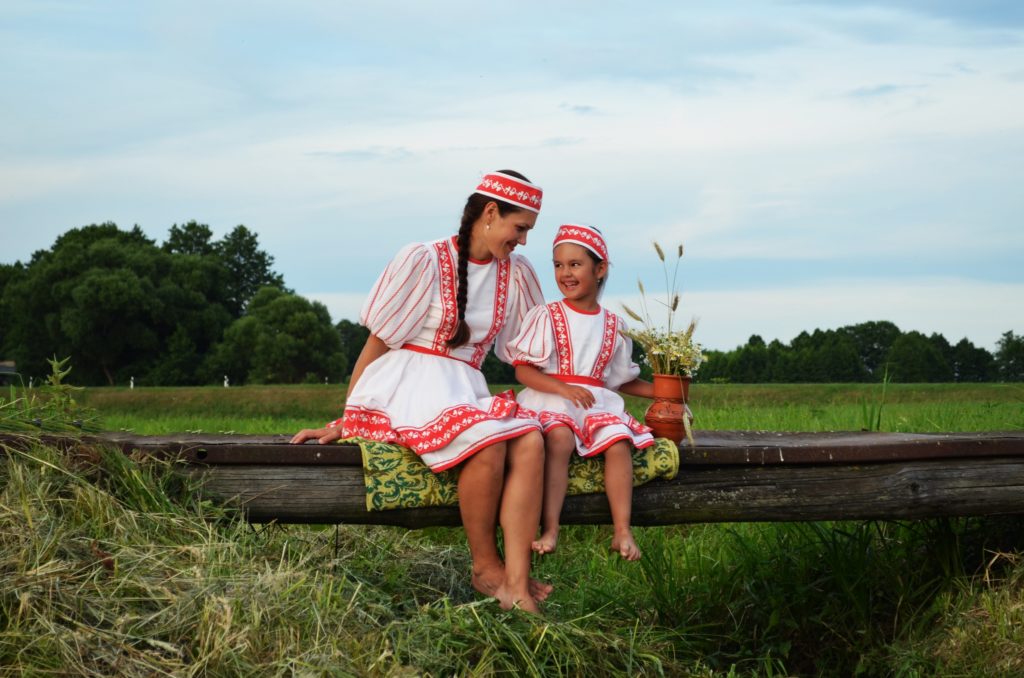 